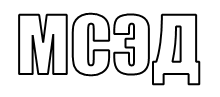 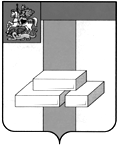 АДМИНИСТРАЦИЯГОРОДСКОГО ОКРУГА ДОМОДЕДОВОМОСКОВСКОЙ  ОБЛАСТИКОМИТЕТ ПО УПРАВЛЕНИЮ ИМУЩЕСТВОМпл.30-летия Победы, д.1, микрорайон Центральный,  г.Домодедово,  Московская область, 142000,    Тел. (495)276-05-49, (496)79-24-139 E-mail: dmdd_kui@mosreg.ru ИНН 5009027119, КПП 500901001___________ №_________На №_______от__________Уважаемая Юлия Александровна!Прошу Вас напечатать в ближайшем выпуске газеты «Призыв» следующее объявление:ИТОГИ АУКЦИОНА!Комитет по управлению имуществом Администрации городского округа Домодедово сообщает о том, что 11.02.2021г. Комитетом по конкурентной политике Московской области подведен итог открытого аукциона с открытой формой подачи предложений о цене и по составу участников на право заключения договора аренды имущества, находящегося в собственности городского округа Домодедово Московской области (1 лот) АЭ-ДО/20-2701:Лот № 1: Нежилое помещение: магазин с кадастровым номером 50:28:0010456:522, расположенное по адресу: Московская область, Домодедовский район, г. Домодедово, мкр. Западный, ул. Текстильщиков, д.7, пом.01, общей площадью 81,5 кв. м. Целевое назначение имущества: свободный вид деятельности, не запрещенный действующим законодательством Российской Федерации, совместимый с нахождением в многоквартирном доме.Срок действия договора: 10 (Десять) лет.Аукцион по Лоту № 1 признан несостоявшимся. Единственным участником аукциона по Лоту № 1 признан участник – Общество с ограниченной ответственностью «ДЕТИНЕЦ», с которым будет заключен договор аренды по цене в размере 592 510,00 рублей (Пятьсот девяносто две тысячи пятьсот десять рублей 00 копеек) в год, без учета налога на добавленную стоимость и без расходов на оплату коммунальных, эксплуатационных и административно-хозяйственных услуг.Протокол аукциона размещен на официальном сайте Российской Федерации, определенном Правительством Российской Федерации www.torgi.gov.ru, официальном сайте городского округа Домодедово www.domod.ru, на Едином портале торгов Московской области www.torgi.mosreg.ru, на сайте Оператора электронной площадки www.rts-tender.ru в сети ИнтернетПредседатель Комитета поуправлению имуществом 		                	  		   	            Л.В. ЕнбековаСкворцова Н.А.    79-24-140